Planificador de puestos de comida ambulanteNombre del puesto de comida ambulante:  __________________________________________________Descripción del restaurante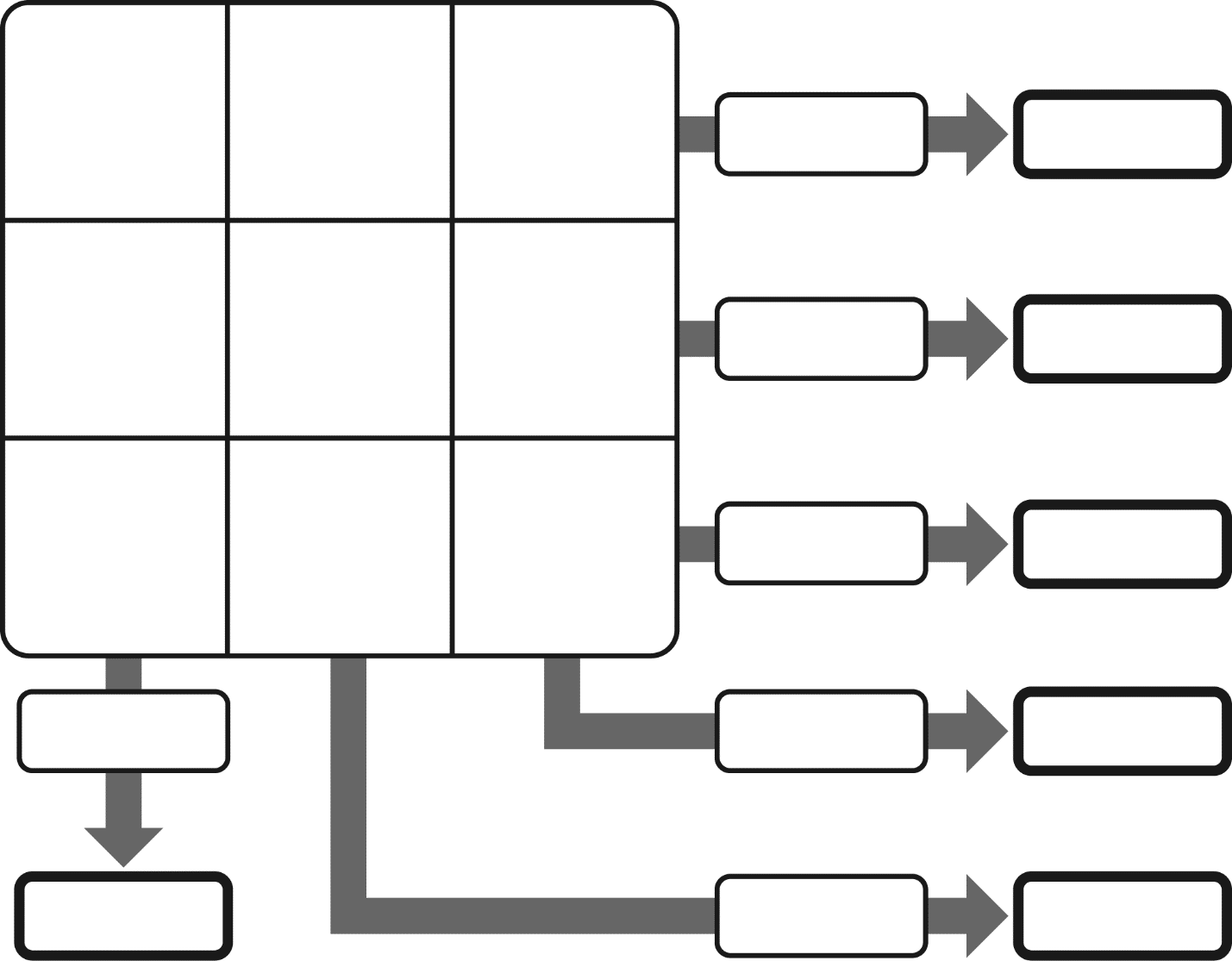 Artículo 1 y costoArtículo 2 y costoArtículo 3 y costo